   ҠАРАР							        	ПОСТАНОВЛЕНИЕ       21 июнь 2017 й.			    №  20	                        21 июня 2017 г.О внесении изменений и дополнений в постановление № 13                                            от 15 апреля 2015 г. «Об утверждении Административного регламента                       по предоставлению муниципальной услуги «Присвоение адресов                       объектам недвижимого имущества, находящимся в границах                       населенных пунктов поселения»Рассмотрев требование прокуратуры Аскинского района РБ от 19.06.2017 № 20д-2017 и в соответствии с Федеральным законом от 06.10.2003 № 131 ФЗ «Об общих принципах организации местного самоуправления в РФ», постановлением Правительства РФ от 19.11.2014 № 1221 «Об утверждении Правил присвоения, изменения и аннулирования адресов», Уставом Сельского поселения Кунгаковский сельсовет муниципального района Аскинский район Республики Башкортостан, а также во исполнение Постановления Правительства РБ от 26.12.2011 № 504 «О разработке и утверждении Республиканскими органами исполнительной власти административных регламентов предоставления государственных услуг, п о с т а н о в л я ю: 	1. Внести изменения в постановление № 13 от 15 апреля 2015 г., «Об утверждении Административного регламента по предоставлению муниципальной услуги «Присвоение адресов объектам недвижимого имущества, находящимся в границах населенных пунктов поселения» следующие изменения: 	 	В разделе II пункт 2.24 дополнить следующим пунктом: приостановленное заявление возобновляется после поступления заявления о возобновлении предоставления муниципальной услуги. 	Добавить пункт 2.25 срок подготовки и направление заявителю решения о приостановлении или об отказе в предоставлении муниципальной услуги не превышает 10 дней. 	В случае не поступления заявления  о возобновлении в предоставлении муниципальной услуги в течении 30 рабочих дней, в предоставлении муниципальной услуги отказывается. Основания для отказа в приеме документов, необходимых для предоставления муниципальной услуги: Заявителю может быть отказано в приеме документов по следующим основаниям:- если с заявлением обращается ненадлежащее лицо;- документы, прилагаемые к заявлению, имеют подтирки, подчистки и неоговоренные исправления, не позволяющие определённо установить их содержание;- непредставление Заявителем документа, удостоверяющего его личность;- непредставление представителем Заявителя документа, удостоверяющего личность и полномочия.- отказ заявителя  от предоставления муниципальной услуги.Перечень оснований для отказа в приеме документов, необходимых для предоставления муниципальной услуги, является исчерпывающим          При наличии оснований для отказа в приёме документов Заявителю устно, а по требованию Заявителя – письменно, предоставляется консультация по перечню и качеству предоставляемых документов и выдается памятка с полным списком необходимых документов для предоставления муниципальной услуги.В случае устранения причин, послуживших основанием для отказа в приеме документов для предоставления муниципальной услуги, Заявитель может повторно обратиться с аналогичным заявлением. Основания для приостановления оказания муниципальной услуги:        Возможность и основания для приостановления предоставления услуги действующим законодательством не установлены. Перечень оснований для отказа в предоставлении муниципальной услуги:          Отказ в предоставлении муниципальной услуги оформляется Администрацией сельского поселения Кунгаковский сельсовет муниципального района Аскинский район Республики Башкортостан. Решение об отказе направляется в адрес Заявителя в течение трёх дней.Основания для отказа в приеме документов, необходимых для предоставления муниципальной услуги:          Заявителю может быть отказано в приеме документов по следующим основаниям:- если с заявлением обращается ненадлежащее лицо;- документы, прилагаемые к заявлению, имеют подтирки, подчистки и неоговоренные исправления, не позволяющие определённо установить их содержание;- непредставление Заявителем документа, удостоверяющего его личность;- непредставление представителем Заявителя документа, удостоверяющего личность и полномочия.- отказ заявителя  от предоставления муниципальной услуги.Перечень оснований для отказа в приеме документов, необходимых для предоставления муниципальной услуги, является исчерпывающим:   При наличии оснований для отказа в приёме документов Заявителю устно, а по требованию Заявителя – письменно, предоставляется консультация по перечню и качеству предоставляемых документов и выдается памятка с полным списком необходимых документов для предоставления муниципальной услуги.В случае устранения причин, послуживших основанием для отказа в приеме документов для предоставления муниципальной услуги, Заявитель может повторно обратиться с аналогичным заявлением. Основания для приостановления оказания муниципальной услуги:Возможность и основания для приостановления предоставления услуги действующим законодательством не установлены.Перечень оснований для отказа в предоставлении муниципальной услуги:Отказ в предоставлении муниципальной услуги оформляется администрацией сельского поселения Кунгаковский сельсовет. Решение об отказе направляется в адрес Заявителя в течение трёх дней.	2. Разместить данное постановление на официальном сайте  администрации Сельского поселения Кунгаковский сельсовет: «http://www.kungak04sp.ru/».3. Контроль за исполнением данного постановления оставляю за собой.И.о. главы сельского поселения                                                    Г.А. ГильманшинаБАШҠОРТОСТАН   РЕСПУБЛИКАҺЫАСҠЫН  РАЙОНЫМУНИЦИПАЛЬ РАЙОНЫНЫҢ ҠӨНГӘК  АУЫЛ  СОВЕТЫАУЫЛ  БИЛӘМӘҺЕ ХАКИМИӘТЕ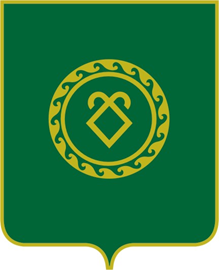 АДМИНИСТРАЦИЯСЕЛЬСКОГО ПОСЕЛЕНИЯ КУНГАКОВСКИЙ СЕЛЬСОВЕТ МУНИЦИПАЛЬНОГО РАЙОНААСКИНСКИЙ РАЙОНРЕСПУБЛИКИ БАШКОРТОСТАН